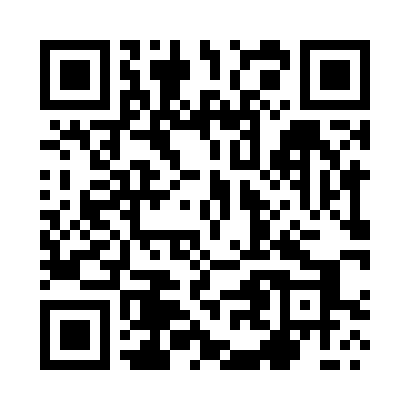 Prayer times for Charbrowo, PolandMon 1 Apr 2024 - Tue 30 Apr 2024High Latitude Method: Angle Based RulePrayer Calculation Method: Muslim World LeagueAsar Calculation Method: HanafiPrayer times provided by https://www.salahtimes.comDateDayFajrSunriseDhuhrAsrMaghribIsha1Mon4:106:2112:535:197:279:292Tue4:076:1812:535:207:299:323Wed4:046:1612:535:227:319:344Thu4:016:1312:525:237:339:375Fri3:576:1112:525:257:359:406Sat3:546:0812:525:267:379:437Sun3:506:0612:525:277:399:458Mon3:476:0312:515:297:409:489Tue3:436:0112:515:307:429:5110Wed3:405:5812:515:317:449:5411Thu3:365:5612:515:337:469:5712Fri3:325:5412:505:347:4810:0013Sat3:295:5112:505:357:5010:0314Sun3:255:4912:505:377:5210:0615Mon3:215:4612:505:387:5410:0916Tue3:175:4412:495:397:5610:1217Wed3:135:4212:495:407:5810:1618Thu3:095:3912:495:428:0010:1919Fri3:055:3712:495:438:0210:2220Sat3:015:3412:485:448:0410:2621Sun2:575:3212:485:458:0510:2922Mon2:535:3012:485:478:0710:3323Tue2:485:2812:485:488:0910:3724Wed2:445:2512:485:498:1110:4025Thu2:395:2312:485:508:1310:4426Fri2:375:2112:475:528:1510:4827Sat2:365:1912:475:538:1710:5028Sun2:355:1612:475:548:1910:5129Mon2:345:1412:475:558:2110:5230Tue2:335:1212:475:568:2310:53